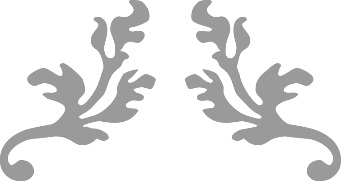 学生账号使用手册公能素质发展辅学平台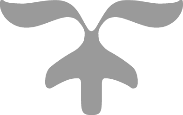 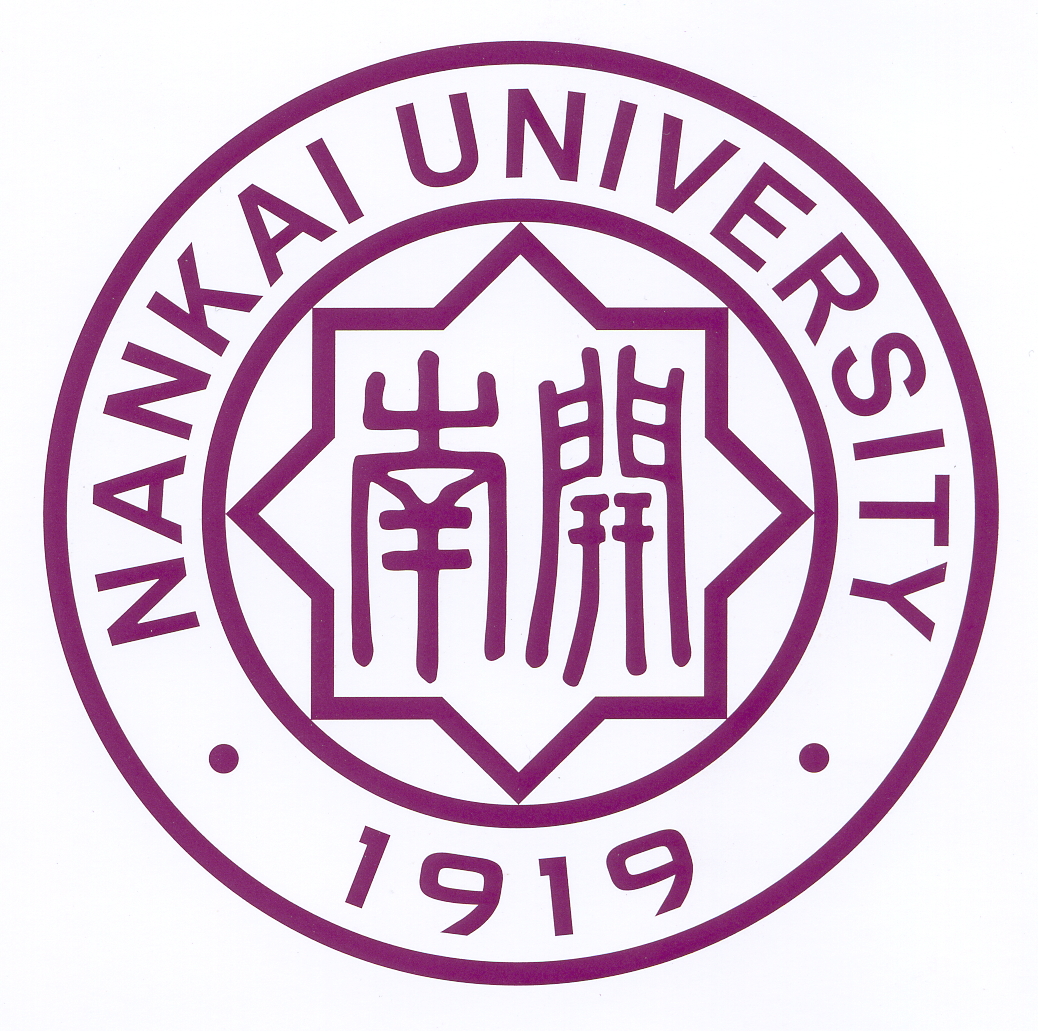 目  录（一）PC端操作流程	1一．登录	1二．评估通知	2三．我的自评	3四．评估班会	4五．评估结果及反馈	5六．个人成长计划	7七.  我的信息	7八. 我的活动	8九. 我的课程	8十．公能实践教学大纲	9十一．我的实践报告	9（二）手机端操作流程	11一．登录	11二．首页	12三．评估通知	13四．我的自评	14五．评估班会	15六．评估结果及反馈	17七．个人成长计划	18八．我的活动	19九．我的课程	20十．我的实践活动	20（一）PC端操作流程登录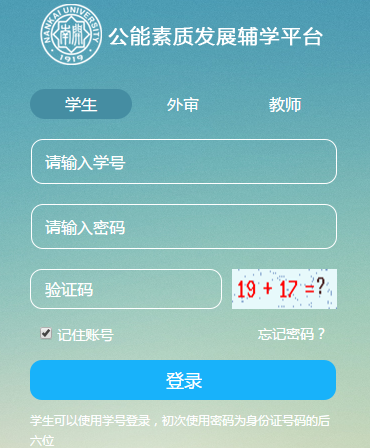 登录网站（http://fuxue.nankai.edu.cn），输入学号，初次登录密码为身份证号后六位，并输入对应验证码，即可登录到公能素质发展辅学平台。评估通知点击左侧‘评估通知’一项，进入此页面,查看评估通知；点击‘查看’，可以查看学校的评估通知及细则，如下图；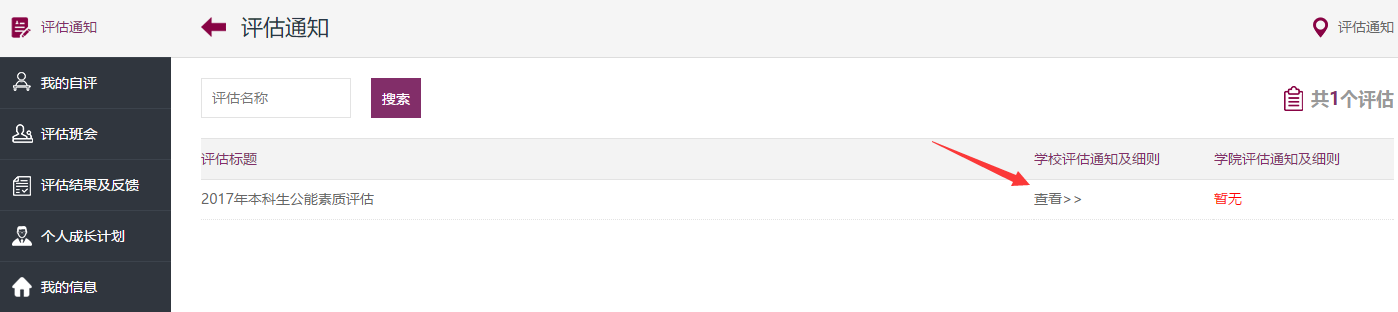 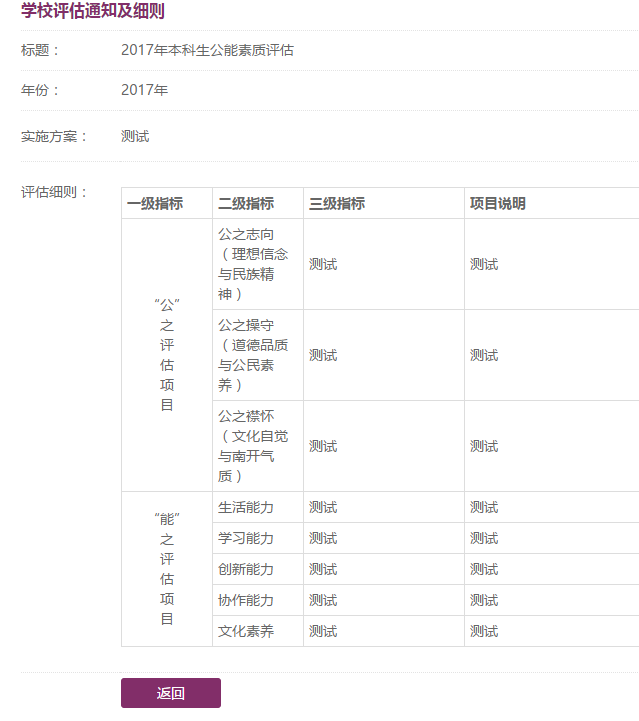 我的自评点击左侧‘我的自评’一项，进入此页面；进行自评操作，自评只能操作一次，自评提交后，则不能再次自评，只能查看自评结果； 点击‘开始自评’，填写自评问卷和个人总结后点击提交，若已经自评，则没有提交按钮；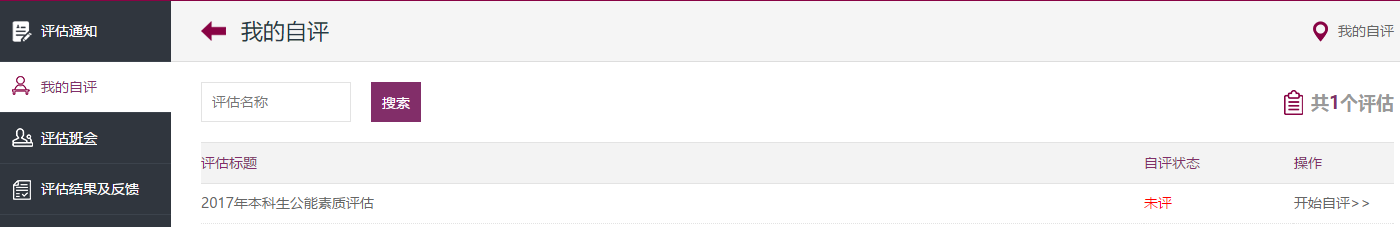 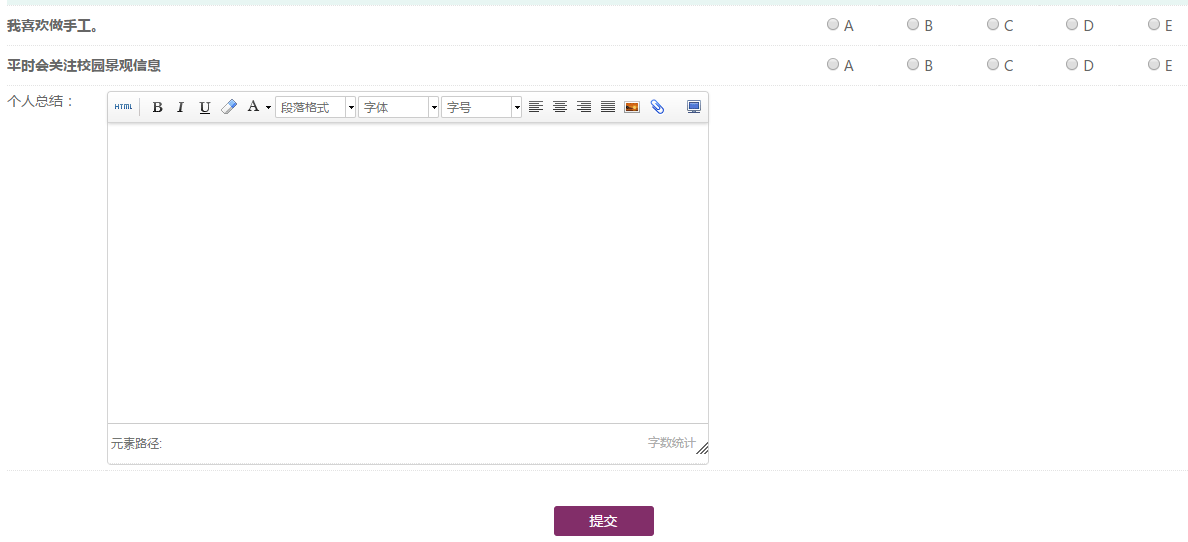 评估班会点击左侧‘评估班会’一项，进入此页面；根据班会时间参加班会，对班级其他学生进行互评；1.搜索：选择班会状态或者班会开始结束时间搜索班会；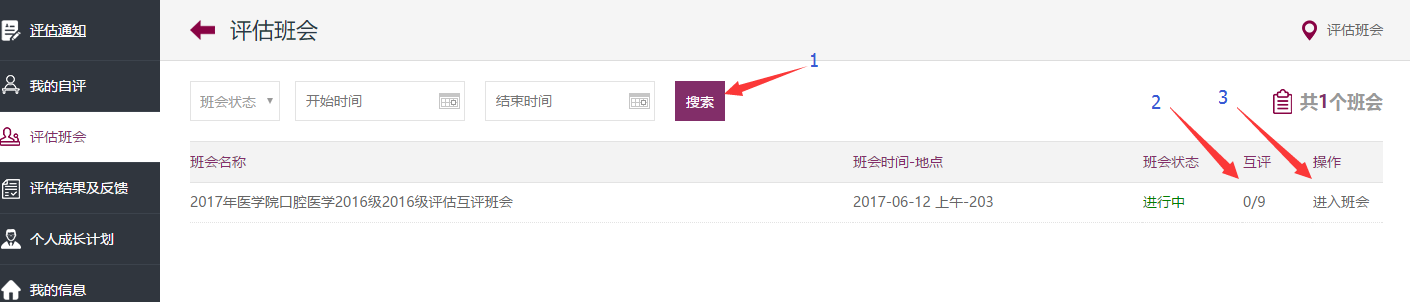 互评： 已评学生/要互评的学生人数；点击可进入学生列表页面，对班级其他学生进行互评；进入班会：点击进入学生列表页面对班级其他学生进行互评操作，如下图；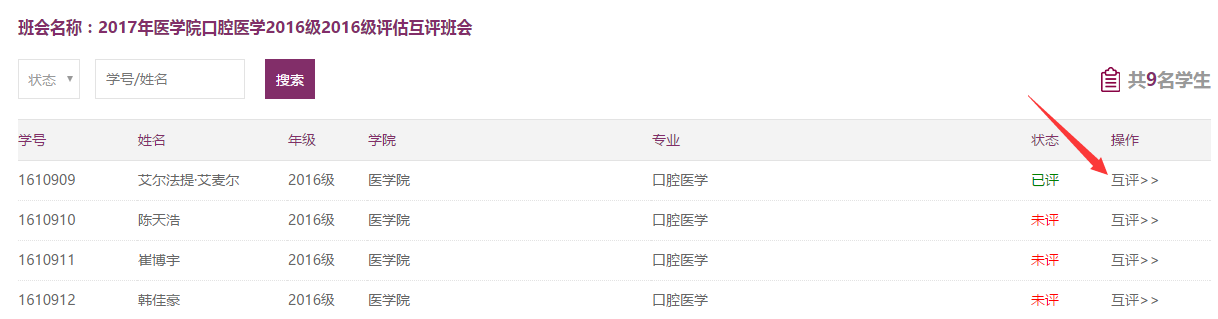 点击‘互评’，进入互评页面，可对该学生进行评估；若该班会已关闭，则不能在进行互评；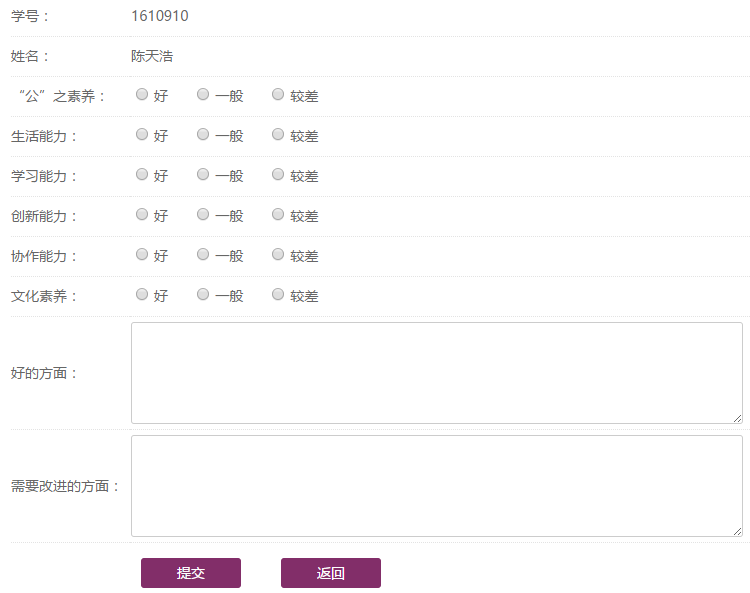 评估结果及反馈点击左侧‘评估结果及反馈’一项，进入此页面，查看自评结果及评估反馈；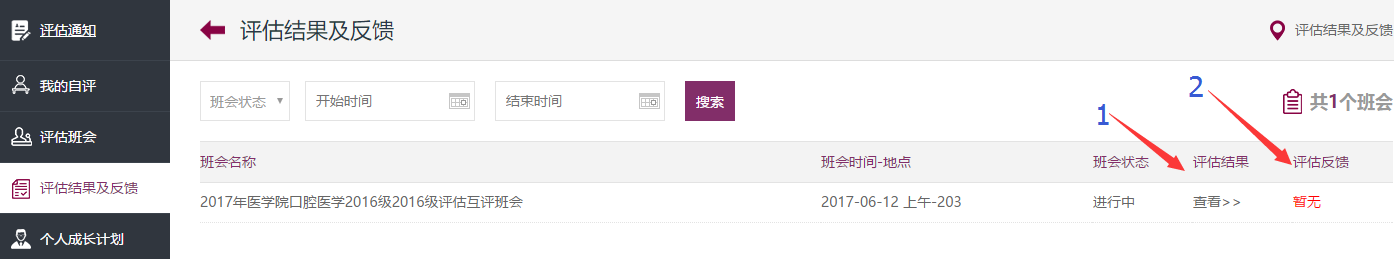 1.评估结果：点击查看自己的评估分数及自评结果，个人总结及互评他评评价；  分别可查看自己的自评/互评/他评的分数，及自评、他评、互评的本人分数和班级平均分数。点击箭头所指的按钮，分别查看各自对应的分数，如下图；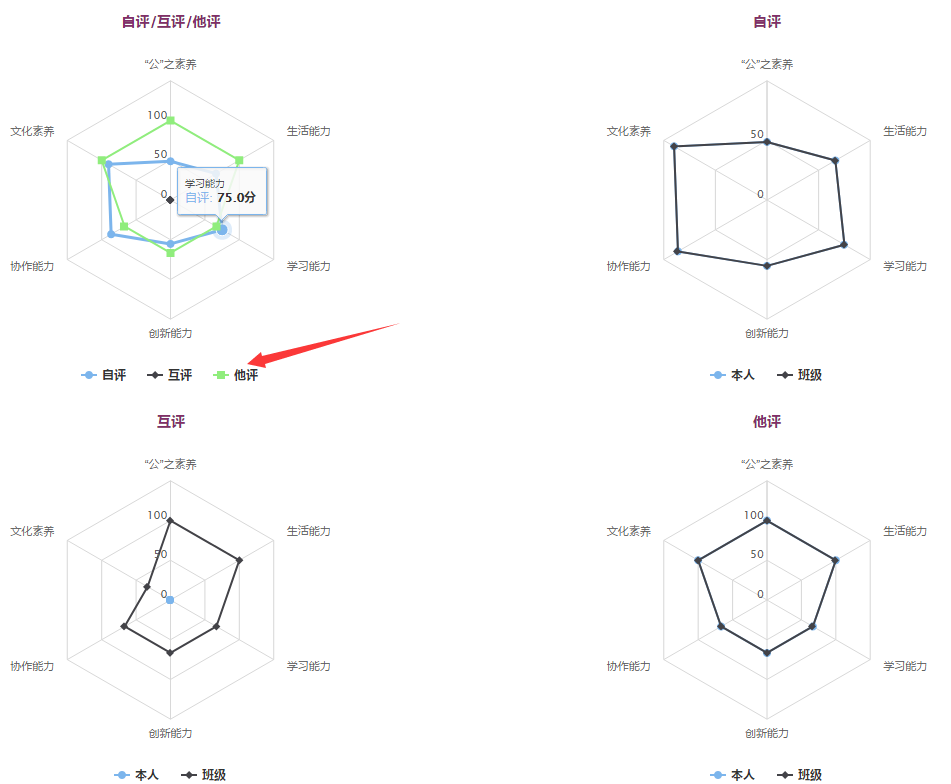 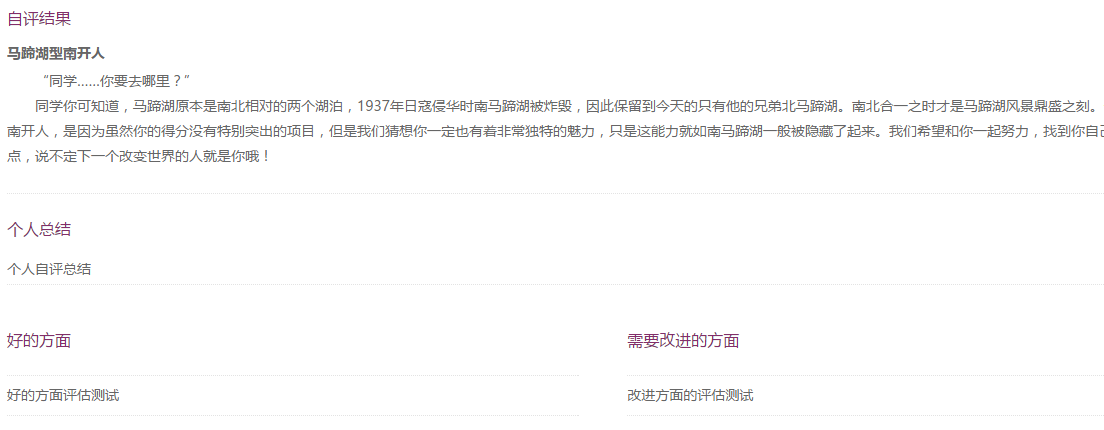 2.评估反馈;该班会关闭后，辅导员填写完评估反馈后，可在此点击查看评估反馈结果；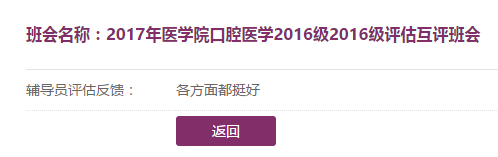 六．个人成长计划点击左侧‘个人成长计划’一项，进入此页面；只有班会状态为已关闭时，点击‘填写个人传成长计划’按钮才可进入个人成长计划填写页面；下图为个人成长计划填写页面，填写完成后点击提交；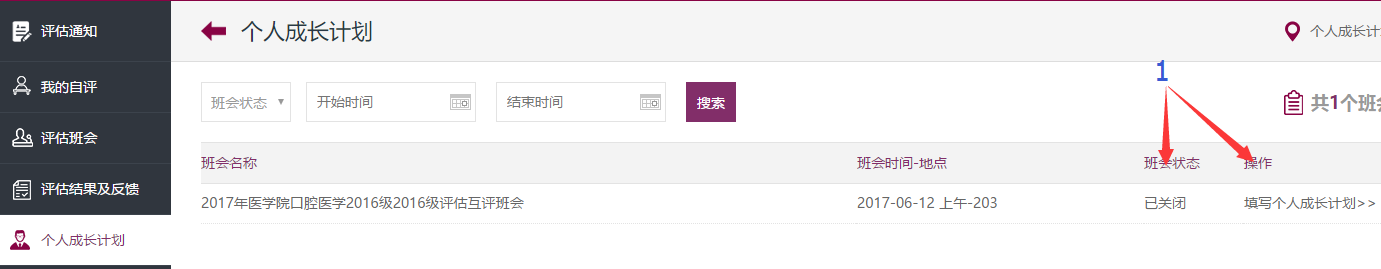 我的信息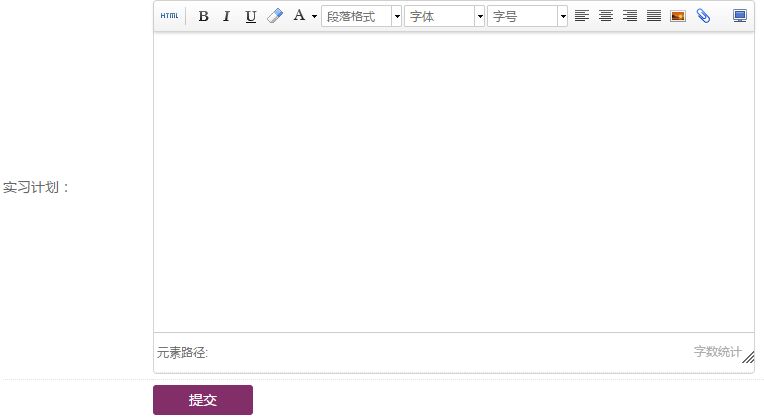 点击左侧‘我的信息’一项，进入此页面；可修改自己的登录密码；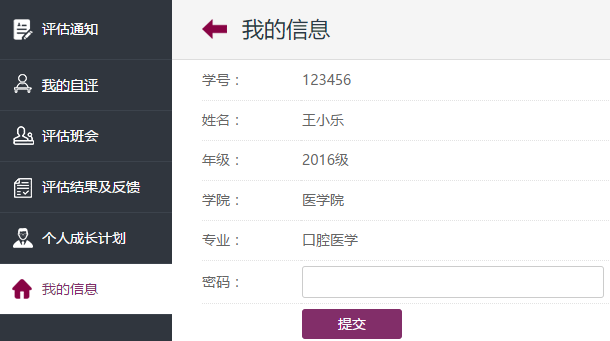 我的活动点击左侧‘我的活动’一项，进入此页面，可搜索、查看、删除已参加的活动；官网“辅学活动”页面会显示学校的全部辅学活动，登录账号后，可以自由选择参加；对已参加的活动会在此页面显示，如下图所示：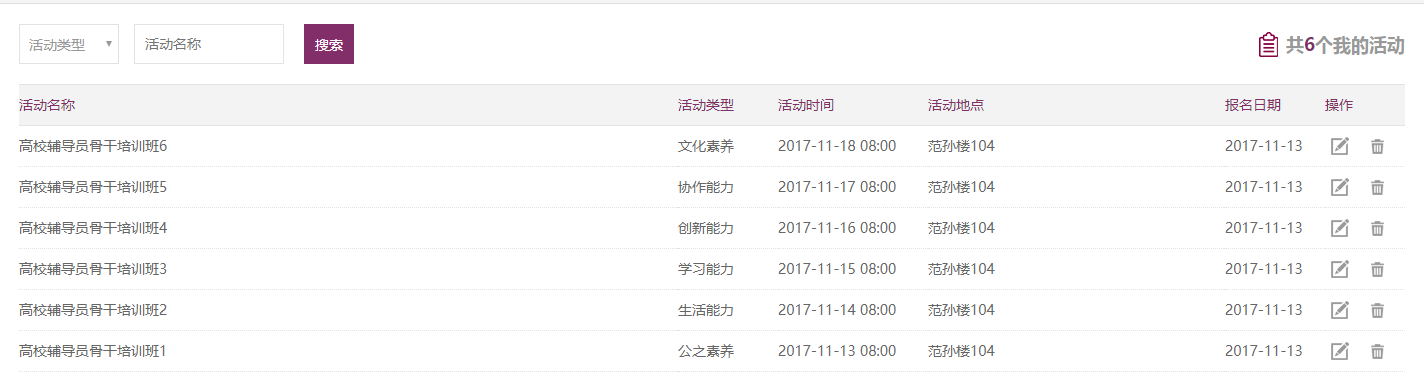 我的课程点击左侧‘我的课程’一项，进入此页面，可搜索、查看、删除已报名的课程；官网“辅学课程”页面会显示学校的全部辅学课程，登录账号后，可以自由选择课程报名；对已报名的课程会在此页面显示，如下图所示：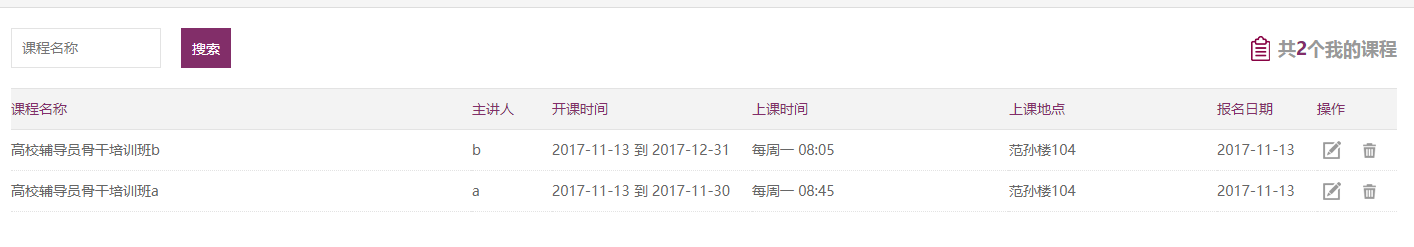 公能实践教学大纲点击左侧‘公能实践教学大纲’，进入此页面，可以查看学校和本学院发布的公能实践教学大纲；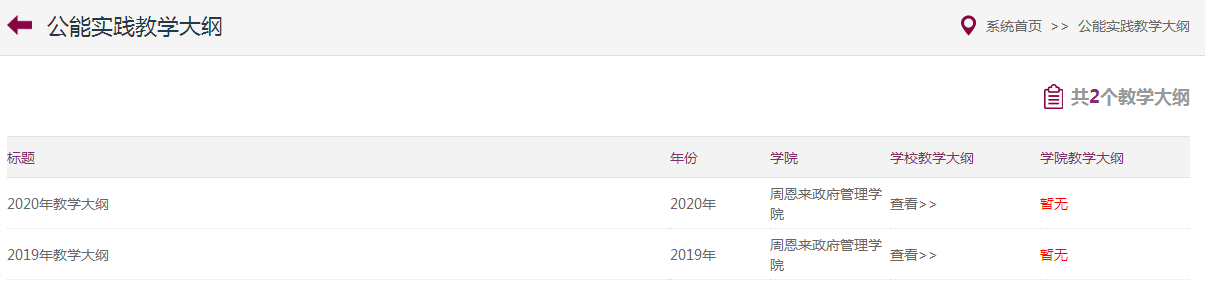 我的实践报告点击左侧‘我的实践报告’一项，进入此页面，可添加、下载、删除我的实践报告；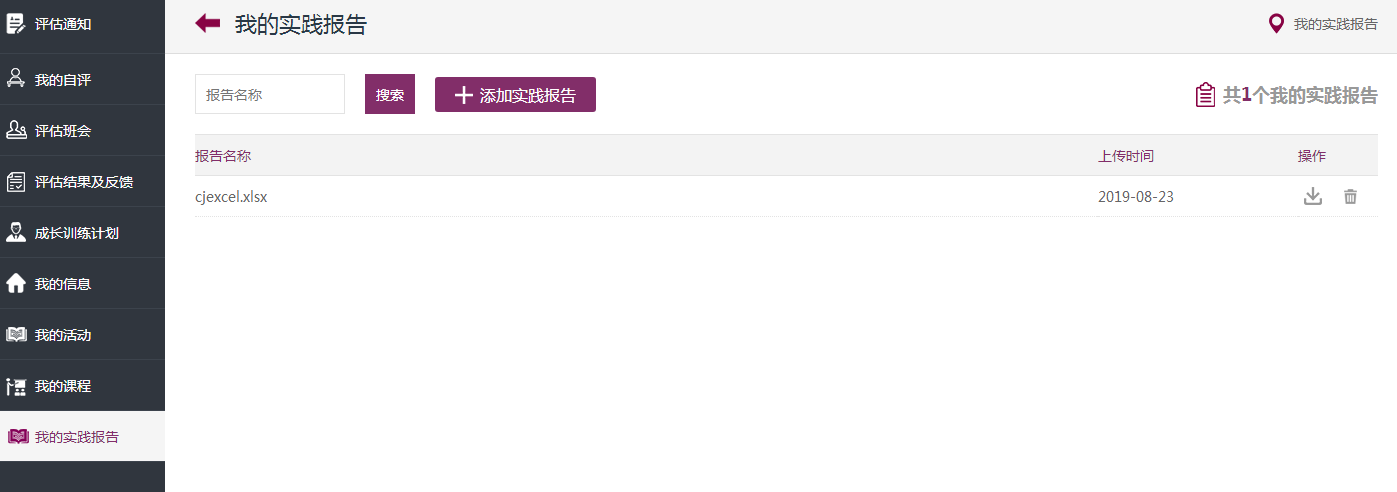 添加实践报告：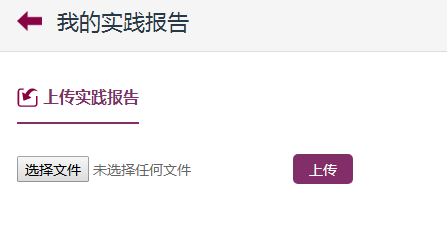 （二）手机端操作流程一．登录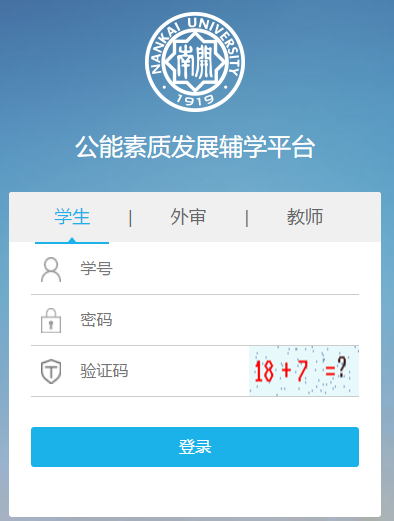 登录网站（http://fuxue.nankai.edu.cn），输入学号，初次登录密码为身份证号后六位，并输入对应验证码，即可登录到公能素质发展辅学平台。二．首页   登录平台后默认显示的页面就首页，如下图;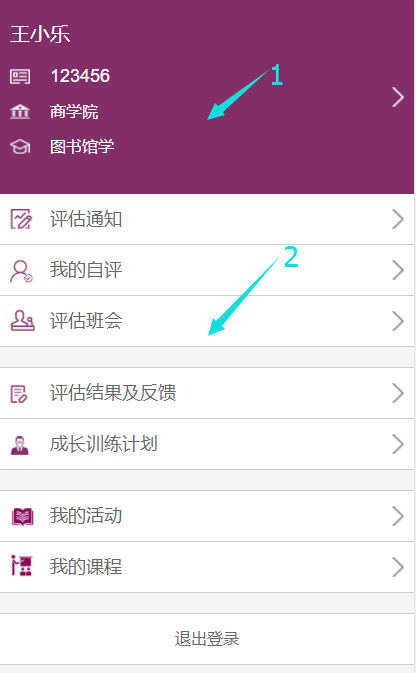 点击此区域，进入我的信息页面，可以修改登录密码；如下图；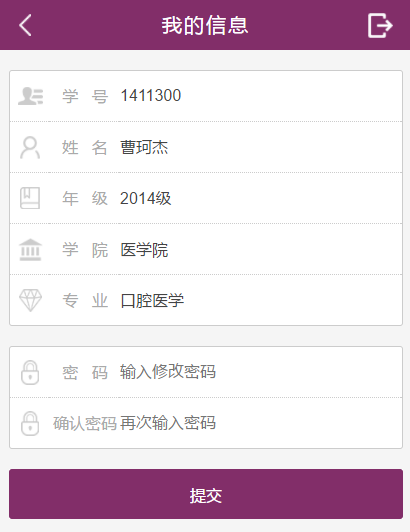 2.导航栏，点击可进入相应的页面；三．评估通知点击首页的‘评估通知’按钮，进入此页面。查看学校学院的评估通知及细则；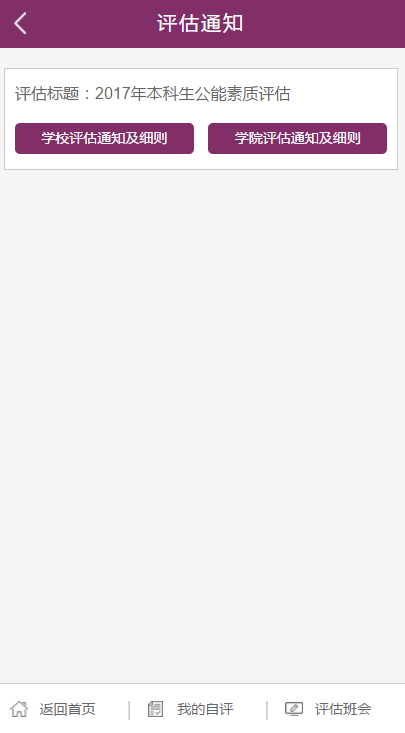 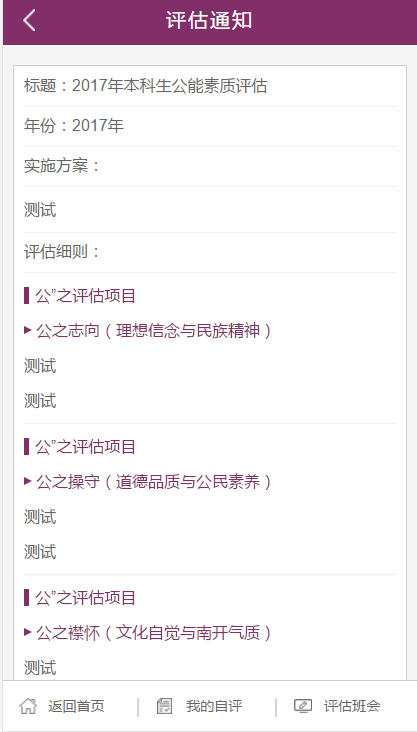 四．我的自评  	点击首页‘我的自评’按钮，进入我的自评页面；自评只能提交一次；如果还未自评，状态为‘未评’点击按钮是‘开始自评’，点击可以开始自评；如果已经自评，则状态为‘已评’，点击按钮是‘查看自评’，可以查看自评的结果；                                                    自评页面，填写完整后点击提交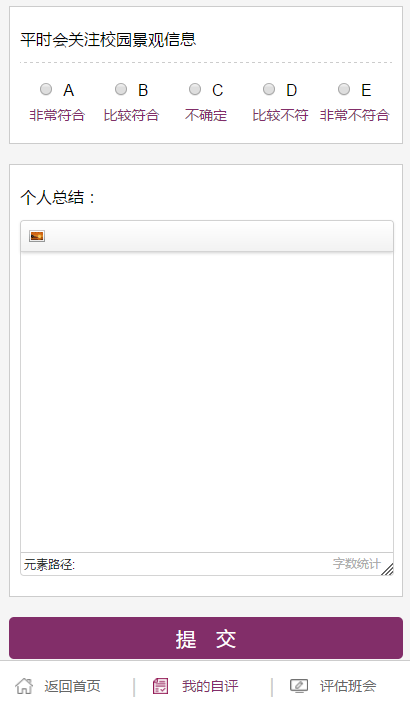 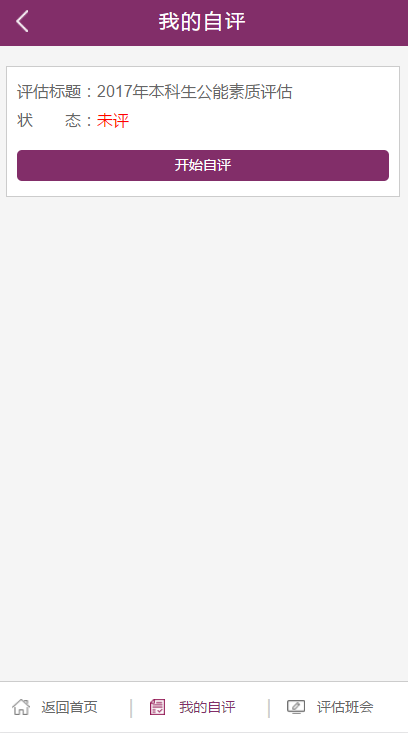 评估班会	点击首页‘评估班会’按钮，进入此页面，点击进入班会对班级内的学生进行互评操作；班会状态为‘进行中’时才能对学生进行互评操作，若班会已关闭，则进入班会只能查看互评的内容；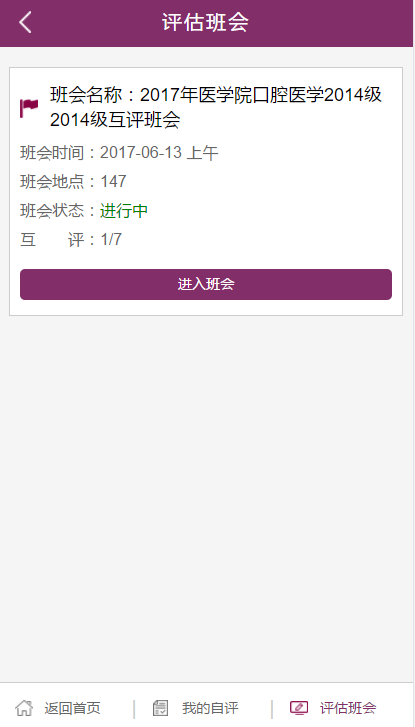 点击‘进入班会’，会显示班会内的学生列表页面，点击互评，可对点击的学生进行互评操作，如果班会已关闭，则没有提交按钮；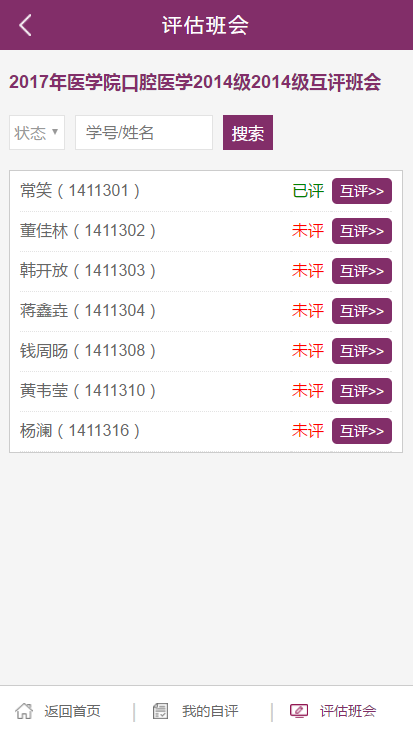 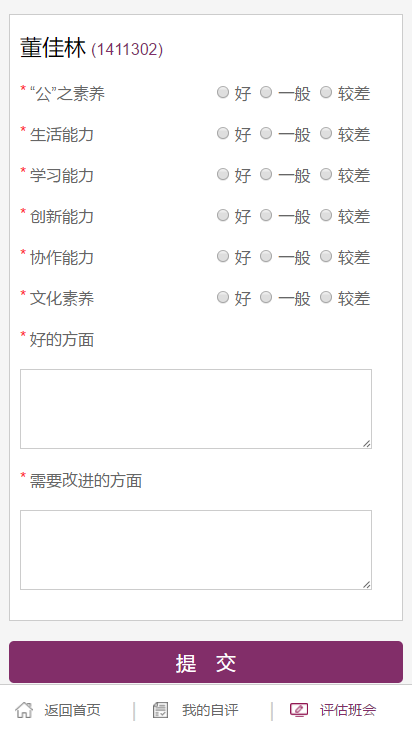 评估结果及反馈 点击首页‘评估结果及反馈’按钮，进入此页面；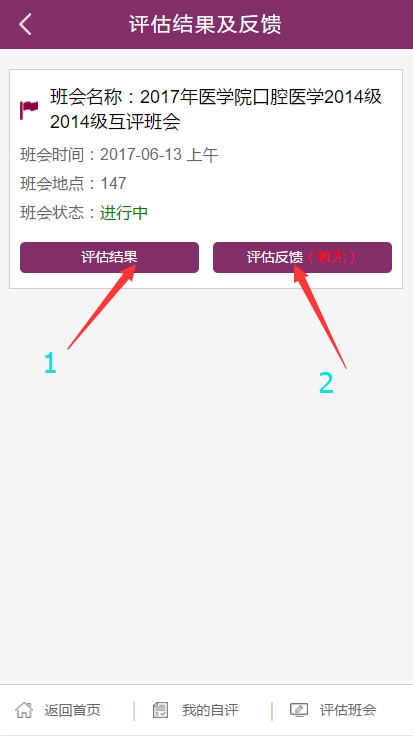 1.评估结果：点击可以查看自评/他评/互评的分数；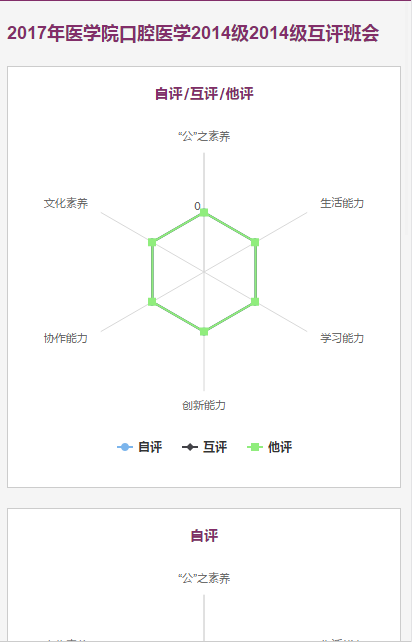 2.评估反馈：班会关闭后，辅导员会对每个学生填写评估反馈，填写完后，可在此点击查看评估反馈内容；七．个人成长计划  点击首页‘个人成长计划’按钮，进入此页面；只有班会关闭后，才可点击填写个人成长计划进行填写；                                                向下滑动有提交按钮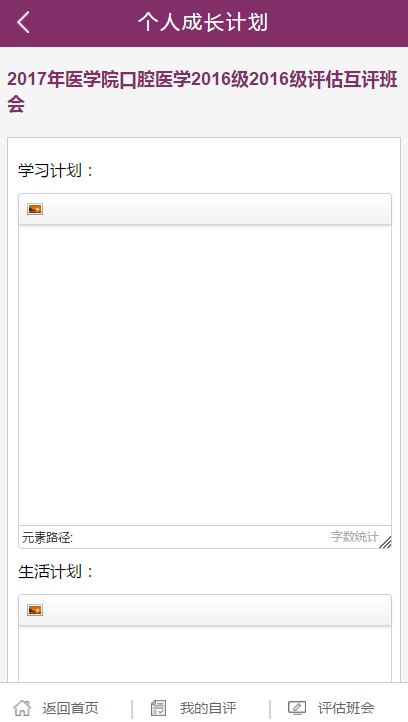 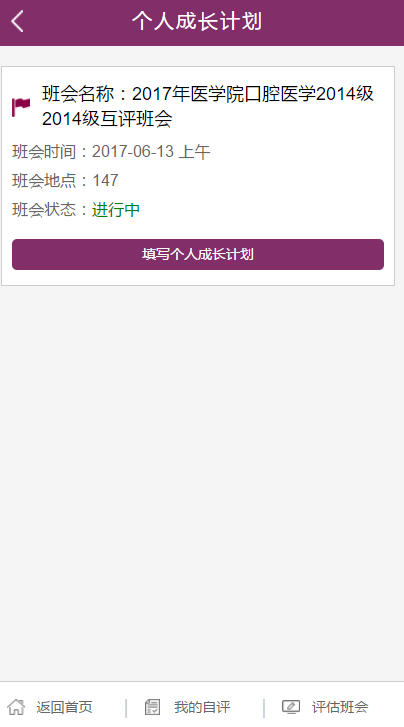 八．我的活动  点击首页‘我的活动’按钮，进入此页面；查看已报名的活动，点击活动列表页面可查看对应的活动详情；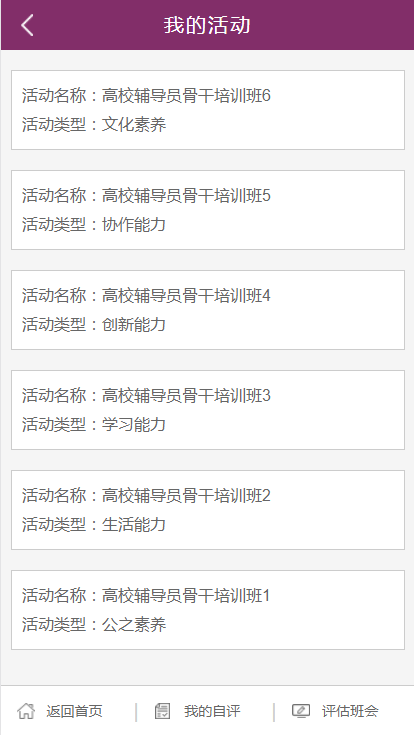 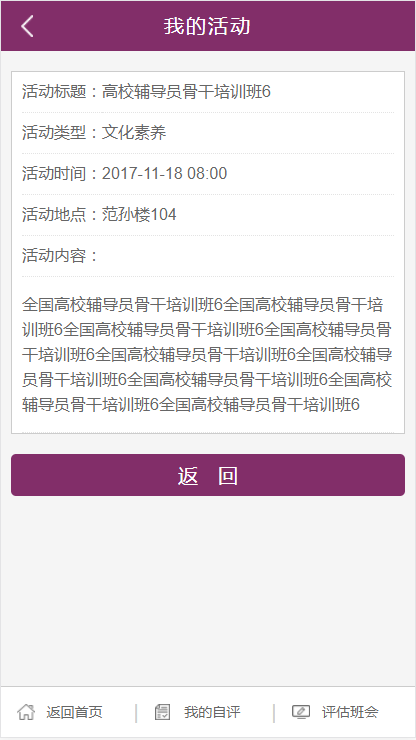 九．我的课程点击左侧‘我的课程’一项，进入此页面，可查看已报名的课程；点击课程列表页面可查看对应的课程详情；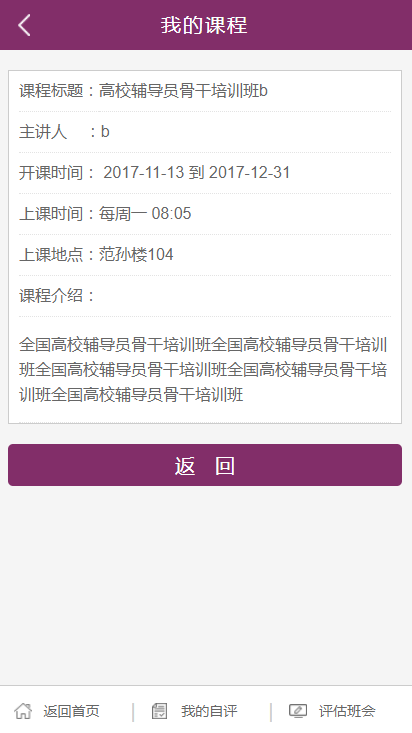 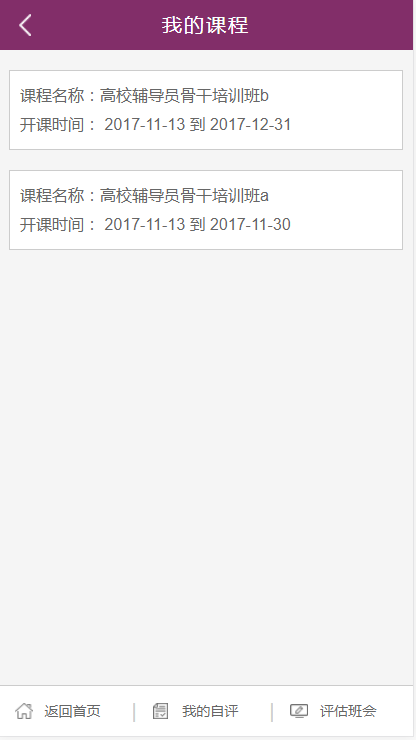 十．我的实践活动点击左侧‘我的实践活动’一项，进入此页面，可查看已添加的实践活动；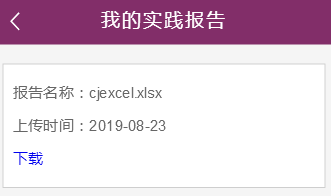 